SAINT JOHN’S ACADEMY,ALLAHABAD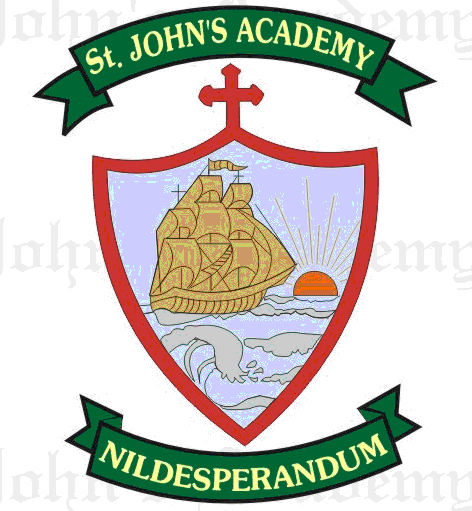 FIRST UNIT TEST SYLLABUS 2015-2016CLASS XIINote: Assignments / Projects / Practical’s in all the subjects to be done as per ISC 2016 syllabus.ENGLISH LANGUAGE → ISC English LanguageA.T. Atkinson & Sumit MitraArticlesAgreement of verb with the subjectTime and TenseThe Sequence of TensesWord OrderPrepositionsWords  followed  by prepositionsWelcome speechA vote of thanksBook Review/ Film Review/ Reviews of a TV show/ Concert/ Theatre Review (Revision)Revision of Transformation of SentencesENGLISH LITERATURE → ISC Collection of Short Stories (Inter University Press Pvt. Ltd.) A Real DurwanThe Lost Jewels (Revision) from Class XI ISC Collection of Poems (Frank Brothers & Comp.)Five ways to kill a manThe Eve of Waterloo (Revision) from class XIPLAY  - Much  Ado about nothing.Act IV  Scene 1MATHEMATICS → ISC Mathematics For Class XIISec. ADeterminants and MatricesInverse Trigonometric FunctionsDifferential CalculusSec. BVectors     ORSec. CIndex numbers and moving average Linear Programming  PHYSICS → ISC Nootan Physics Vol. IIElectrostaticsCurrent electricityMagnetism (Not for Test)CHEMISTRY → ISC Nootan Chemistry Volume IIRelative molecular mass and mole     (A)States of matter – solid state    (A)Alkyl and Arylhalide  (C)Chemical Kinetics   (A)Bio Molecules   (C)Preparation properties and uses of group 16, 17.BIOLOGY → ISC Nootan Biology Volume IIOrigin and evolution of lifeOrigin of LifeTheories of evolution – Lamarkism and DarwinismMulticellularityPlants –Absorption and movement of water in plants.PhotosynthesisCOMPUTER APPLICATIONS →  Computer Science with Java – A Textbook for Class XIIBoolean AlgebraComputers HardwareImplementation Of Algorithms to Solve ProblemsProgramming in JavaObjectsInheritance and PolymorphismException HandlingPrimitive Values, Wrapper Classes, Variable Classes And Types and Casting.ExpressionACCOUNTS→ ISC Accounts Class XIIJoint VenturePartnershipAdmission of partnerRetirement of partner/death of partner  (Not for Test)ECONOMICS → Frank ISC Economics Class XIIMicro and Macro Economics : Definition and 2 differencesDemandTheory of Consumer’s Behaviour : DMU, IC AnalysisElasticity of demand: Meaning: Types : Degrees: Methods; NumericalsSupplyMarket MechanismCommercial & Central BankMoney and its FunctionsCOMMERCE → ISC Commerce for Class XIIMarketing: Concepts and FunctionsMarketing MixConsumer ProtectionBusiness EnvironmentFinancingSpecialised financial institutionsHINDI →	dkO; rjax	1-	gYnh ?kkVhA	2-	lqeu ds izfrA	iqujko`fÙk & lk[kh] fou; vkSj HkfDr] lPph         fe=rk] nksgk ,dkn”kA	fueZyk	1-	v/;k; & ƒˆ ] ƒ‰ 	2-	v/;k; & ƒŠ	iqujko`fÙk & v/;k; ƒ & ‡	dFkk lqjfHk	1-	HkkX; js[kkA	2-	y{eh dk okgu	iqujko`fÙk & cw<+h dkdh] e/kqvk] j{kk ca/kuA	O;kdj.k	1-	okD; “kq) djsaA	2-	eqgkojs] okD; iz;ksxA